Pressemitteilung 30.1.2018 Wie lange reicht das Geld der Flughafengesellschaft Berlin Brandenburg? -Roulette mit Steuergeld?Seit einigen Wochen ist immer wieder zu vernehmen, dass bei der  Flughafengesellschaft Berlin Brandenburg (FBB) einen Fehlbetrag von bis zu 1 Mrd. € finanziert werden muss. Dies wurde von der FBB Finanzchefin Frau Fölster im Brandenburger Landtag am 18.1.2018 im Ausschuss für Haushalt und Finanzen bestätigt. Der Flughafenchef Herr Lütke Daldrup erklärt dagegen, dass die FBB über 1,5 Mrd. € liquide Mittel verfügt. „Das ist widersprüchlich.“, findet Christoph Schulze (parteilos).Bezüglich dieser Fragen hat der Abgeordneten Christoph Schulze eine Kleine Anfrage 3202 (Wie lange reicht das Geld der FBB GmbH am BER?) gemacht, zu der jetzt die Antworten der Landesregierung vorliegen. Sie finden die Antworten im Anhang, damit sich jeder zu diesen Fragen selber einen Reim drauf machen kann.„Dass der FBB schon im Grunde genommen das Wasser bis zum Hals steht, kann man zum einen aus der Tatsache erkennen, dass im Jahr 2017 ein 300 Mio. € Kredit in haftendes Stammkapital umgewandelt wurde, wie aus meiner Kleinen Anfrage „Erneute Umwandlung von Gesellschafterdarlehen in Eigenkapital der FBB GmbH?„ hervorgeht (Drucksache 6/7674 siehe Anlage),“ , so Schulze weiter. Die FBB ist mit 3,5 Mrd. € fremdfinanziert. Davon sind 2 Mrd. € bereits in Anspruch genommen und 125 Mio € getilgt, siehe Antwort auf die Kleine Anfrage Drucksache 6/7674 (Erneute Umwandlung von Gesellschafterdarlehen in Eigenkapital der FBB GmbH) In den Vorjahren 2014 bis 2017 sind somit 6,25 % getilgt worden. Das entspricht einer Tilgung von 1,56 Prozent pro Jahr. Wenn das so weitergeht, braucht die FBB 64 Jahre, um die Schulden zurück zu zahlen. Da sind die neuen 2 bis 3 Mrd. € Kredite für den Masterplan 2040, die zusätzlich gebraucht werden, um den Flughafen auszubauen noch gar nicht drin.Über die seriöse Finanzierung der FBB und was aus dem Geld des Landes und der Bürger werden wird, kann sich jeder selber denken.Christoph Schulze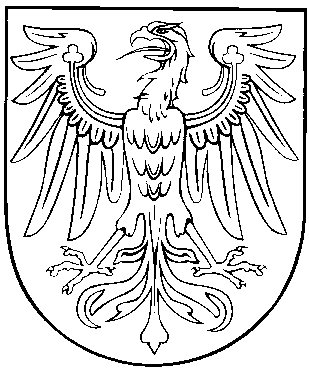 Zossen, den 30.01.2018 \\MA025\Transfer\Presse\Pressemitteilungen\PM Wie lange reicht das Geld der Flughafengesellschaft Berlin Brandenburg -Roulette mit Steuergeld V2.docxMitglied des Landtages BrandenburgZossen, den 30.01.2018 \\MA025\Transfer\Presse\Pressemitteilungen\PM Wie lange reicht das Geld der Flughafengesellschaft Berlin Brandenburg -Roulette mit Steuergeld V2.docxChristoph Schulze, MdL, Bahnhofstraße 25, 15806 ZossenZossen, den 30.01.2018 \\MA025\Transfer\Presse\Pressemitteilungen\PM Wie lange reicht das Geld der Flughafengesellschaft Berlin Brandenburg -Roulette mit Steuergeld V2.docxZossen, den 30.01.2018 \\MA025\Transfer\Presse\Pressemitteilungen\PM Wie lange reicht das Geld der Flughafengesellschaft Berlin Brandenburg -Roulette mit Steuergeld V2.docx